Руководитель администрации МО ГП «Усогорск» Кузнецов И.М. доложил депутатам о проводимых мероприятиях по благоустройству, ремонту дорог, пешеходных переходов, тротуаров, которые будут проводиться на территории поселения в июле - сентябре месяцах. Так будут проведены мероприятия по: - обустройству ограждений на пешеходные переходы возле учебных и дошкольных учреждений в количестве 3-х единиц; - ямочному ремонту асфальтированных дорог по улицам Дружбы, Димитрова, Ленина;- обустройству тротуаров по улице Дружбы;- выполнению по всем улицам дорожной разметки и замене изношенных и сломанных дорожных знаков (эти работы начнутся на территории поселения с 25 июля 2018 года);При этом Кузнецов И.М. рассказал о том, что в настоящее время ведется работа по составлению заявок и проектов по программе «Народный бюджет» на 2019 год.После обсуждения и обмена мнений СОВЕТ  РЕШИЛ:Информацию руководителя администрации Кузнецова И.М., Главы МО ГП «Усогорск» Немчинова Б.Н. и выступивших принять к сведению.2. Рекомендовать администрации МО ГП «Усогорск» (руководитель Кузнецов И.М.) ускорить все работы по благоустройству, ремонту и асфальтированию муниципальных дорог, а также проведению торгов на конкурсной основе по этим видам работ.3. Настоящее решение вступает в силу с момента принятия и подлежит обнародованию. Глава МО ГП «Усогорск» –Председатель Совета поселения                                   Б. Н. НемчиновИнформация руководителя администрации МО ГП «Усогорск» Кузнецова И.М. о проводимых мероприятиях по благоустройству и ремонту муниципальных дорог на территории поселения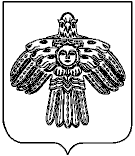 